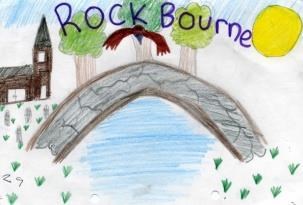 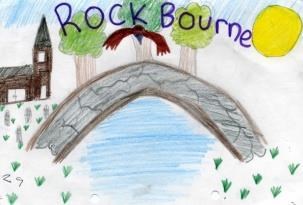 Minutes from Parish Council Meeting Held 10/09/19 at Rockbourne Pavilion.Apologies from Cllr Tim Ash, Cllr Jane Hall and Cllr WhitworthCllr Kirkcaldy declared an interest in the planning application at Item 5.Cllr Broadbridge Proposed Cllr Elizabeth Bradwell seconded that the precious minutes be accepted as a true record of the previous meeting.Payments were authorised toMicrosoft For £90.00 Software update. Ecolibrium £2835.00Ecolibrium £2000.00 Wessex Chalke Stream and River Trust £500 Cllr Kirkcaldy Laptop Case £12.99	Planning application Ref 18/10729  Court orchard. The appeal has been dismissed.Cllr Kirkcaldy explained he had a contact that could provide army tentage for next years 75th VE anniversary celebration. All Cllr’s agreed it would be very nostalgic to use army tents rather than marquees.Cllr Broadbridge explained the initial Bourne restoration works were now complete. These works will prevent further erosion of the banks in a natural way. Cllr Ash discussed that he had met with the Chairman at the time of the works and they both inspected other areas that were in need of repair for sustainability. All Cllr’s agreed that we should now carry out the necessary repairs to the other areas in order to prevent deterioration in the future. All Cllr’s were agreeable that this is a good way to preserve the banks and the Bourne.  Cllr Kirkcaldy will liaise with Cllr Hall to make the necessary arrangements.The  works to renew the pipe will be carried out as soon as the contractor deems the ground suitable to work on. He has given an indication that the works will be completed in October.There were no reports.Cllr Carmichael informed the Council he had received communications from Mandy Ware at HCC explaining that the head of the department dealing with our proposal was on leave and would contact him on his return. Cllr Kirkcaldy asked Cllr Carmichael to keep communications with them and get a date for action. Next meeting 12th November Rockbourne Pavillion.